 федеральное государственное бюджетное образовательное учреждение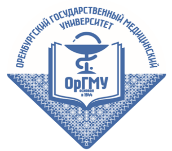 высшего образования«Оренбургский государственный медицинский университет»Министерства здравоохранения Российской ФедерацииПРИЕМ НА ОБУЧЕНИЕ ПО ПРОГРАММАМ СПОКоличество поданных заявлений по каждой специальности с указанием форм обучения на 11.07.2024Код и наименование специальностиФорма обученияУровень образования, которое необходимо для поступленияОбщее количество мест для приемаКоличество мест по договорам об оказании платныхобразовательных услугКоличество поданных заявлений34.02.01 Сестринское делоОчная Основное общее (9 кл)80806634.02.01 Сестринское делоОчная Среднее общее (11 кл)40404